Российская ФедерацияРеспублика АдыгеяАдминистрация муниципального образования «Город Майкоп»Комитет по образованиюПРИКАЗот 03.02.2016 г. № 52О возобновлении учебных занятий в образовательных организациях
 муниципального образования «Город Майкоп»  Во исполнение распоряжения Администрации муниципального образования «Город Майкоп» от 03.02.2016 г. № 207-р «  О возобновлении учебных занятий в образовательных организациях муниципального образования «Город Майкоп» приказываю:Руководителям образовательных организаций: Возобновить учебные занятия в общеобразовательных организациях в штатном режиме с 04.02.2016 г., прием детей в дошкольные образовательные организации  с 08.02.2016 г.Данную информацию довести до сведения обучающихся, их родителей (законных представителей), используя различные формы (размещение на официальных сайтах ОО, Дневник.ру, СМС и другие).Представлять ежедневно в период с 04.02.2016 г. по 15.03.2016г. до 10.00 час. информацию по ранее направленной форме (письмо Комитета по образованию от 18.01.2016 г. № 160).Представлять еженедельно (каждую среду) сведения по форме (прилагается). Обеспечить ОО необходимым оборудованием и расходными материалами: термометрами, шпателями, бактерицидными лампами, дезинфицирующими средствами, средствами личной гигиены (мыло, бумажные полотенца, одноразовые носовые платки).В целях недопущения возможного распространения ОРВИ и гриппа организовать:ознакомление родителей (законных представителей) обучающихся и сотрудников о недопущении нахождения с признаками гриппа и ОРВИ в ОО (на уроки и работу); санитарные посты с функцией фильтра для выявления больных с признаками гриппа, ОРВИ и их изоляцию (отстранение) из коллектива, привлекая для этого преподавательский состав и родительскую общественность; проведение дезинфекции во всех помещениях общеобразовательных организаций;проведение влажной уборки в классных помещениях с применением дезинфицирующих средств;соблюдение режима проветривания помещений;поддержание оптимального теплового режима в ОО в течение дня;проведение организационно-разъяснительной работы среди сотрудников, обучающихся и их родителей по профилактике заболеваний ОРВИ, гриппа;соблюдение режима гигиены рук с обязательным наличием моющих и дезинфицирующих средств в туалетных помещениях, на пищеблоках организаций с контролем персонала за детьми во время мытья рук.В случае выявления больных гриппом и ОРВИ и внебольничными пневмониями в соответствии с санитарно-эпидемиологическими правилами СП 3.1.2.3117-13 «Профилактика гриппа и других острых респираторных вирусных инфекций», СП 3.1.23116-13 «Профилактика внебольничных пневмоний» (прилагаются) ввести в действие комплексный план по профилактике гриппа и острых респираторных вирусных инфекций среди обучающихся и персонала образовательной организации, в т.ч.:отменить кабинетную систему обучения и объединенные уроки, во время которых обучающиеся из нескольких классов находятся вместе в тесном контакте;отменить массовые спортивные и культурные мероприятия, планируемые для проведения в помещениях ОО;обеспечить масочный режим в классах (в течение 14 дней с даты введения ограничительных мероприятий);организовать обучение персонала ОО и обучающихся мерам профилактики гриппа.Своевременно направлять информацию о закрытии отдельных классов, приостановлении образовательного процесса в общеобразовательных организациях на имя руководителя Комитета по образованию с приложением копии докладных классных руководителей, приказов по ОО. 2. Контроль за исполнением настоящего приказа оставляю за собой.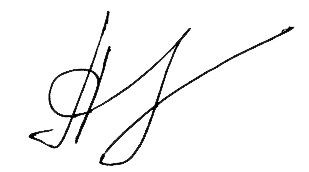 Руководитель 
Комитета по образованию 							С. Р. ПаранукСавченко 52-40-315 (16)Приложение к приказу Комитета по образованию АдминистрацииМО «Город Майкоп»№ 52 от 03.02.2016 г.Сведения о заболеваемости ОРВИ и гриппомПараметрыТекущая неделяТекущая неделяПрогноз на следующую неделюПрогноз на следующую неделюОО №Класс (№ ОО)Доля больных детей от общего числа детей в школе (классе) в %ОО №Класс (№ ОУ)Доля больных детей от общего числа детей в школе (классе) в %Закрытые школы/детские сады указать на какой период закрыты0100Закрытые классы/группы (школы/ детские сады работают)указать на какой период закрыты0100